Fujitsu zostało docenione w rankingu „Canalys EMEA Channel Leadership Matrix 2021”. Firma otrzymała tytuł Championa m.in. dzięki aktywnościom przeznaczonym dla partnerów oraz oferowanemu im wsparciu technicznemu. To kolejne wyróżnienie przyznane Fujitsu przez niezależnych analityków Canalys.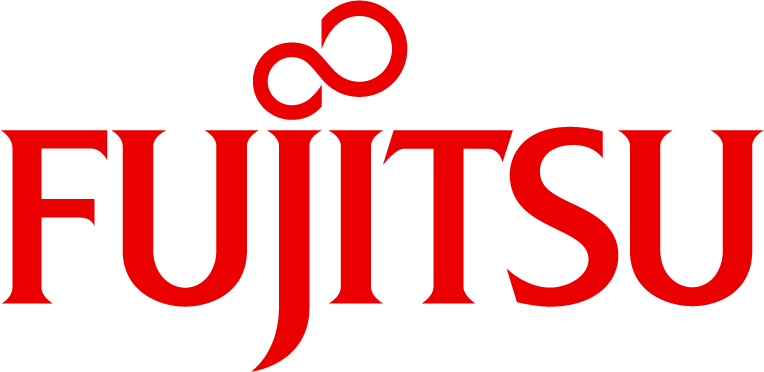 Firma badawcza Canalys podsumowała i wskazała najlepsze działania w kanale partnerskim w regionie EMEA. Fujitsu znalazło się wśród 14 organizacji nagrodzonych tytułem Championa za aktywność w 2021 roku. Jak podkreślają autorzy rankingu, tytuł odzwierciedla nie tylko najwyższy poziom działań nakierowanych na dystrybutorów, ale także dynamiczny wzrost wyników osiąganych w tym obszarze z roku na rok. Fujitsu zdobyło najwyższe oceny w trzech z dwunastu kategorii rankingu i zostało docenione za: zarządzanie, działania dedykowane kanałowi partnerskiemu i wysoką jakość oferowanego wsparcia technicznego. W uzasadnieniu wskazano, że mocną pozycję firma zawdzięcza także naciskowi, jaki kładzie na edukację, zrównoważony rozwój oraz współpracę zarówno z partnerami, jak i pomiędzy nimi. Wskazano m.in. inicjatywy takie jak platforma szkoleniowa TechCommunity, rozwój ekosystemu partnerskiego i zachęcanie do działań co-creation w celu wymiany doświadczeń i rozwiązań. Fujitsu koncentruje się na rozbudowie platformy dedykowanej ekosystemowi partnerskiemu i związanej z nią strategii, uwzględniającej różne role partnerów: technologicznych, przemysłowych, serwisowych, a także z zakresu danych. Firma rozwija intensywnie system partnerów specjalizujących się w różnych obszarach: m.in. sztucznej inteligencji, internetu rzeczy, ochrony danych, bezpieczeństwa czy konsultingu. Ekosystem to miejsce, w którym Partnerzy mają dostęp nie tylko do nowych rozwiązań, funkcjonujących na rynku europejskim, ale mogą również promować swoje technologie. Projekt pozwala na „bycie widocznym” z własnym know-how szeroko na rynku zagranicznym i finalnie daje znaczne szanse na międzynarodowe działania oraz wymianę doświadczeń. – Jesteśmy dumni, że wyróżniono nasze działania w pełnym wyzwań 2021 roku. Doceniona została przede wszystkim praca, jaką wkładamy w nasz program partnerski, aby zapewnić jak najlepsze wsparcie kooperantom. Ma to szczególnie znaczenie w czasie, gdy na rynku dają się we znaki nadwyrężone łańcuchy dostaw i braki komponentów. Istotne jest dla nas także szybkie reagowanie na bieżące wyzwania. Nasz ekosystem partnerski zakłada przede wszystkim koncentrację na biznesie i silnych stronach partnerów, którzy wspierać nas mogą w obszarach dopasowanych do ich specyfiki. Wciąż doskonalimy ofertę i podejście zorientowane na nich, aby utrzymać zaufanie i poziom zadowolenia ze współpracy. Cieszy nas, że obiektywne, branżowe analizy to potwierdzają – mówi Dariusz Kwieciński, CEO Fujitsu Polska.To kolejne wyróżnienie Canalys dla Fujitsu. W zestawieniach „Canalys EMEA Channel Leadership Matrix 2019” oraz „Canalys EMEA Channel Leadership Matrix 2018” firma także uzyskała tytuł Championa, natomiast w rankingu 2020 była zaliczona do kategorii „Contenders”.„EMEA Channel Leadership Matrix” jest niezależnym zestawieniem, przygotowywanym przez analityków Canalys. Pozycja dostawcy określana jest na podstawie opinii partnerów, w połączeniu ze szczegółową analizą aktywności dostawców w kanałach partnerskich oraz planów i prognoz na przyszłość.Press ReleaseFujitsu po raz kolejny wyróżnione w niezależnym rankingu Canalys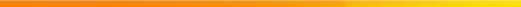 